Фототаблица мероприятий по  объекту «Установка светодиодных ламп на тротуаре  от дома 6 до дома 9 по ул. Школьная д. Красноозерное»ДО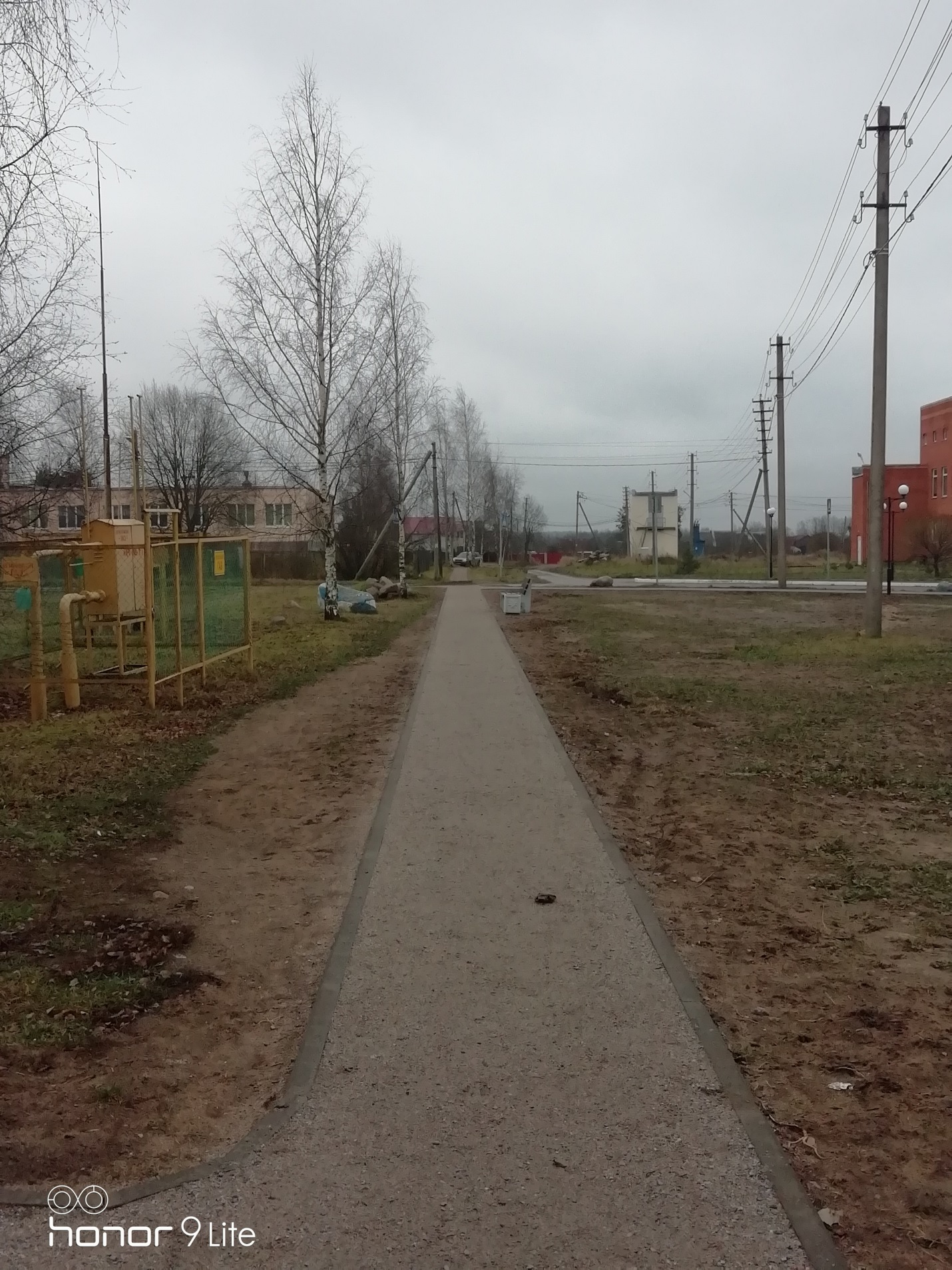 ПОСЛЕ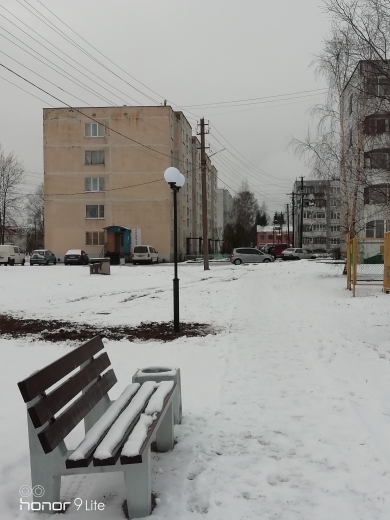 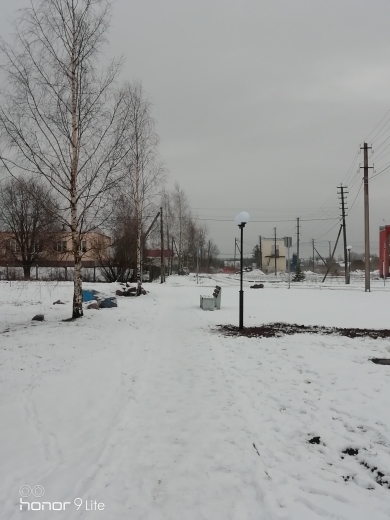 